H O T Ă R Â R E A  Nr. 58din 25 iunie 2015privind  aprobarea introducerea în Inventarul bunurilor care aparțin domeniului public al Municipiului Dej a unor bunuri – drumuri si străzi (conform Anexei) precum și înscrierea provizorie în C.F. a acestora            Consiliul local al Municipiului Dej, întrunit în ședința ordinară din data de 25 iunie  2015,	Având în vedere proiectul de hotărâre, prezentat din iniţiativa primarului Municipiului Dej, întocmit în baza Referatului Nr. 12.075 din data de 17  iunie 2015, al Compartimentului Patrimoniu Public și Privat din cadrul Primăriei Municipiului Dej care propune spre aprobare, introducerea în Inventarul bunurilor care aparțin patrimoniului public al Municipiului Dej aprobat prin Hotărârea Guvernului Nr. 969/2002 a unor bunuri-drumuri și străzi conform Anexei precum și înscrierea provizorie în C.F. a acestora, proiect avizat favorabil în ședința de lucru a comisiei de urbanism și comisiei economice din data de 25 iunie 2015;	În conformitate cu prevederile Legii Nr. 213/1998 privind proprietatea publică şi regimul juridic al acesteia cu modificările şi completările ulterioare;Hotărârea Guvernului Nr. 548/1999 privind aprobarea normelor tehnice pentru întocmirea inventarului bunurilor care alcătuiesc domeniul public al comunelor, oraşelor, municipiilor şi judeţelor;Hotărârea Guvernului Nr. 1.031/1999 pentru aprobarea Normelor Metodologice privind înregistrarea în contabilitate a bunurilor care alcătuiesc domeniul public al statului şi unităţilor administrativ teritoriale;       În baza prevederilor ‘art. 36’, alin. (2), lit. c) şi ’art. 45’, alin. (3) din  Legea Nr. 215/2001 privind administrația publică locală, republicată, cu modificările și completările ulterioare,H O T Ă R Ă Ş T E:    Art. 1.  Aprobă introducerea în Inventarul bunurilor care aparțin domeniului public al Municipiului Dej a unor bunuri – drumuri și străzi (conform Anexei) precum și înscrierea provizorie în C.F. a acestora.       Art. 2. Cu ducerea la îndeplinire a prevederilor prezentei hotărâri se încredinţează Primarul Municipiului Dej, prin Direcţia Tehnică şi Compartimentul Patrimoniu Public și Privat din cadrul Primăriei Municipiului Dej.      Art. 3. Prezenta hotărâre se comunica  prin intermediul secretarului, în termenul prevăzut de lege, Primarului Municipiului Dej, Direcţiei Tehnice, Compartimentului Patrimoniu Public și Privat al Primăriei Municipiului Dej  și Prefectului Județului Cluj.         Preşedinte de şedinţă,         Mureșan Aurelian Călin            Nr. consilieri în funcţie -  19						Nr. consilieri prezenţi   - 17 Nr. voturi pentru	   - 17 	Nr. voturi împotrivă	   -   	Abţineri	               -  			        Contrasemnează							               Secretar,						                                                                        Pop Cristina   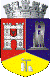 ROMÂNIAJUDEŢUL CLUJCONSILIUL LOCAL AL MUNICIPIULUI DEJStr. 1 Mai nr. 2, Tel.: 0264/211790*, Fax 0264/223260, E-mail: primaria@dej.ro